от 12.10.2023 года                                          № 12О созыве тридцатой (внеочередной) сессии Собрания депутатов Килемарского муниципального района Республики Марий Эл седьмого созываСозвать тридцатую (внеочередную) сессию Собрания депутатов Килемарского муниципального района 18 октября 2023 года в 9 часов 00 минут в режиме онлайн конференции с повесткой дня:О внесении изменений в положение о видах поощрения муниципальных служащих Килемарского муниципального района и порядке их примененияО внесении изменений в Положение об оплате труда лиц, замещающих должности муниципальной службы                                в Килемарском муниципальном районе.О внесении изменений в Положение об оплате труда Главы Килемарского муниципального района Республики Марий ЭлО перерасчете размеров пенсий за выслугу лет лицам, замещавшим выборные муниципальные должности, должности муниципальной службы в органах местного самоуправления Килемарского муниципального района, должности в органах государственной власти и управления Килемарского района Марийской АССР (Марийской ССР)Глава Килемарскогомуниципального района                                                  Н. СорокинКИЛЕМАРСКИЙ МУНИЦИПАЛЬНЫЙ РАЙОНЫН   ВУЙЛАТЫШЫЖЫ ГЛАВА КИЛЕМАРСКОГО МУНИЦИПАЛЬНОГО РАЙОНАРАСПОРЯЖЕНИЙРАСПОРЯЖЕНИЕ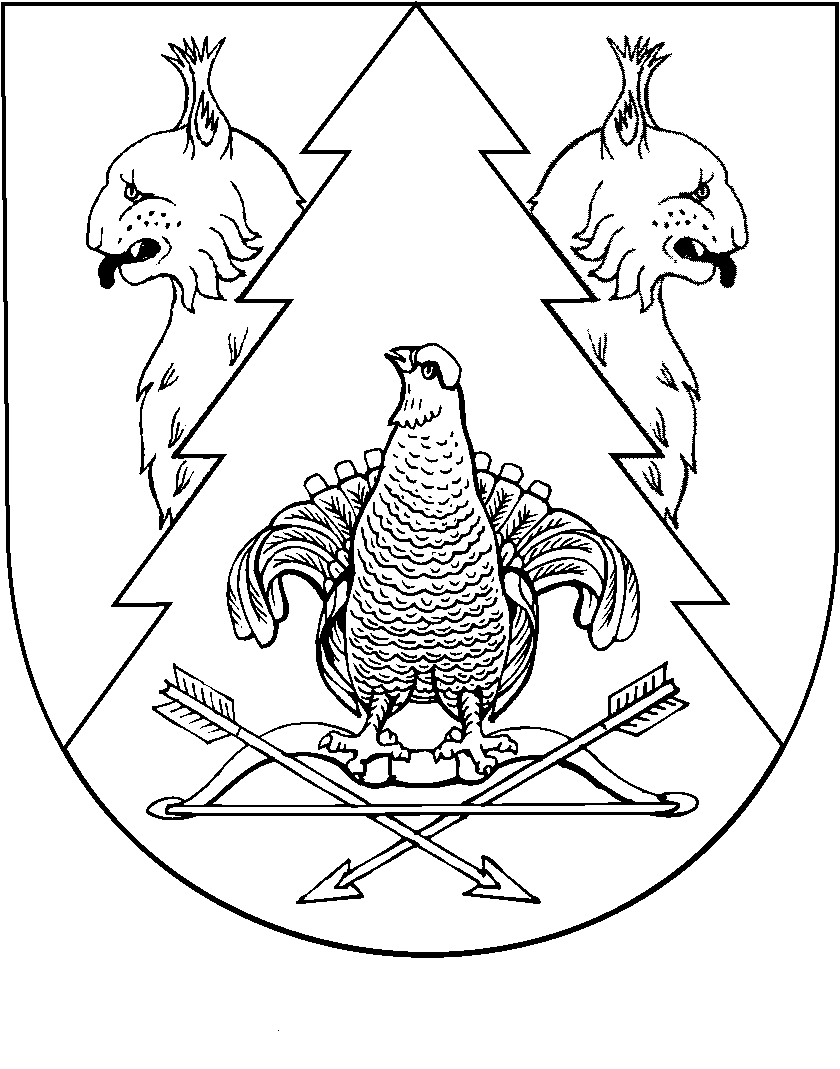 